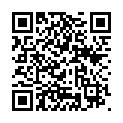 ссылка на документПРАВИТЕЛЬСТВО ПРИДНЕСТРОВСКОЙ МОЛДАВСКОЙ РЕСПУБЛИКИПОСТАНОВЛЕНИЕот 10 ноября 2021 г.
№ 354Об утверждении Положения о порядке и условиях капитализации повременных платежей в возмещение вреда, причиненного жизни или здоровью гражданина, в случае ликвидации (в том числе в связи с признанием несостоятельным (банкротом)) юридического лица или признания несостоятельным (банкротом) гражданина, в том числе индивидуального предпринимателяВ соответствии со статьей 76-6 Конституции Приднестровской Молдавской Республики, Конституционным законом Приднестровской Молдавской Республики от 30 ноября 2011 года № 224-КЗ-V "О Правительстве Приднестровской Молдавской Республики" (САЗ 11-48), Гражданским кодексом Приднестровской Молдавской Республики, Законом Приднестровской Молдавской Республики от 19 июня 2006 года № 48-З-IV "О несостоятельности (банкротстве)" (САЗ 06-26) Правительство Приднестровской Молдавской Республики постановляет:1. Утвердить Положение о порядке и условиях капитализации повременных платежей в возмещение вреда, причиненного жизни или здоровью гражданина, в случае ликвидации (в том числе в связи с признанием несостоятельным (банкротом)) юридического лица или признания несостоятельным (банкротом) гражданина, в том числе индивидуального предпринимателя, согласно Приложению к настоящему Постановлению.2. Настоящее Постановление вступает в силу со дня признания утратившим силу Указа Президента Приднестровской Молдавской Республики от 29 января 2008 года № 63 "Об утверждении положения о порядке и условиях капитализации повременных платежей в возмещение вреда, причиненного жизни или здоровью гражданина, в случае ликвидации (банкротства) юридического лица и банкротства физического лица и методики расчета размера капитализируемых повременных платежей в возмещение вреда потерпевшим при ликвидации (банкротстве) юридического лица и банкротстве физического лица" (САЗ 08-4) с дополнением, внесенным Указом Президента Приднестровской Молдавской Республики от 17 декабря 2009 года № 884  (САЗ 09-51).ПРЕДСЕДАТЕЛЬ ПРАВИТЕЛЬСТВА А.МАРТЫНОВг. Тирасполь
10 ноября 2021 г.
№ 354ПРИЛОЖЕНИЕ
к Постановлению Правительства
Приднестровской Молдавской
Республики
от 10 ноября 2021 года № 354ПОЛОЖЕНИЕ
о порядке и условиях капитализации повременных платежей в возмещение вреда, причиненного жизни или здоровью гражданина, в случае ликвидации (в том числе в связи с признанием несостоятельным (банкротом)) юридического лица или признания несостоятельным (банкротом) гражданина, в том числе индивидуального предпринимателя1. Настоящее Положение определяет порядок и условия капитализации повременных платежей в возмещение вреда, причиненного жизни или здоровью гражданина, в случае ликвидации (в том числе в связи с признанием несостоятельным (банкротом)) юридического лица или признания несостоятельным (банкротом) гражданина, в том числе индивидуального предпринимателя, а также лицам, имеющим право на возмещение вреда в случае смерти гражданина (кормильца).2. При ликвидации (в том числе в связи с признанием несостоятельными (банкротами)) юридических лиц при признании несостоятельными (банкротами) граждан, в том числе индивидуальных предпринимателей, по предусмотренным законодательством Приднестровской Молдавской Республики основаниям повременные платежи, причитающиеся с юридического или физического лица (далее - должник) в связи с причинением вреда жизни или здоровью гражданина, капитализируются путем их перечисления в установленном порядке на банковский счет гражданина, имеющего право на их получение.3. Ликвидационная комиссия (конкурсный управляющий) в двухнедельный срок со дня утверждения промежуточного ликвидационного баланса (окончания оценки имущества) должника обязана произвести расчет повременных платежей, подлежащих капитализации, на основании Методики расчета (определения) размера капитализируемых повременных платежей в возмещение вреда, причиненного жизни или здоровью гражданина, в случае ликвидации (в том числе в связи с признанием несостоятельным (банкротом)) юридического лица или признания несостоятельным (банкротом) гражданина, в том числе индивидуального предпринимателя, согласно Приложению настоящему Положению.4. Расчет размера капитализированных повременных платежей в возмещение вреда гражданину производится ликвидационной комиссией на дату принятия решения о ликвидации юридического лица.В случае несостоятельности (банкротства) должника расчет размера капитализируемых повременных платежей в возмещение вреда гражданину производится конкурсным управляющим на дату принятия Арбитражным судом Приднестровской Молдавской Республики решения о признании должника несостоятельным (банкротом) и открытии конкурсного производства.5. После проведения расчетов ликвидационная комиссия (конкурсный управляющий) направляет гражданину заказное письмо с уведомлением с указанием суммы причитающихся ему капитализируемых повременных платежей с приложением произведенных расчетов.6. Гражданин, получивший уведомление о сумме причитающихся ему капитализируемых повременных платежей, вправе оспорить правильность исчисления суммы капитализируемых повременных платежей в ликвидационную комиссию (конкурсному управляющему) или суд в порядке, предусмотренном законодательством Приднестровской Молдавской Республики.7. При отсутствии в течение 2 (двух) недель возражений со стороны лиц, которым причитаются капитализируемые повременные платежи, установленная сумма капитализируемых повременных платежей полностью перечисляется на банковский счет гражданина, открытый в соответствии с законодательством Приднестровской Молдавской Республики.Приложение
к Положению о порядке и условиях капитализации
повременных платежей в возмещение вреда,
причиненного жизни или здоровью гражданина
в случае ликвидации (в том числе в связи с признанием
несостоятельным (банкротом)) юридического лица или
признания несостоятельным (банкротом)
гражданина, в том числе
индивидуального предпринимателя1. Настоящая Методика устанавливает механизм расчета (определения) размера капитализируемых повременных платежей для обеспечения возмещения вреда, причиненного жизни и здоровью гражданина (далее - потерпевший), в том числе лицу, имеющему право на возмещение вреда в случае смерти потерпевшего (кормильца), при ликвидации (в том числе в связи с признанием несостоятельным (банкротом)) юридического лица или при признании несостоятельным (банкротом) гражданина, в том числе индивидуального предпринимателя (далее - ликвидация (банкротство) юридического лица или банкротство физического лица).2. Расчет размера капитализируемых повременных платежей в возмещение вреда ликвидационная комиссия (конкурсный управляющий) производит на основании документально подтвержденной информации о:а) фактическом возрасте потерпевшего;б) степени утраты профессиональной трудоспособности потерпевшего;в) размере среднемесячного заработка потерпевшего;г) размере ежемесячного утраченного заработка, выплачиваемого потерпевшему либо лицу, имеющему право на возмещение вреда в случае смерти потерпевшего (кормильца).3. Размер капитализируемых повременных платежей в возмещение вреда потерпевшему (Скап) рассчитывается по формуле:Руз х Км х (100% + Стр) - на одного потерпевшего;Скапi = ------------------------100%n
Скап = СУММА Скапi - на группу потерпевших,
i=1где:Руз - размер ежемесячного утраченного заработка потерпевшего на дату принятия решения о ликвидации (банкротстве) юридического лица или банкротстве физического лица;Км - общее количество месяцев с даты принятия решения о ликвидации (банкротстве) юридического лица или банкротстве физического лица и до достижения потерпевшим возраста 70 (семидесяти) лет, но не менее чем за 10 (десять) лет;n - количество потерпевших;Стр - ставка рефинансирования по долгосрочным кредитам, установленная центральным банком Приднестровской Молдавской Республики, на момент расчета капитализируемых повременных платежей.Пример.В организации работнику Иванову, который пострадал в результате производственной травмы, ежемесячно производится выплата возмещения вреда в размере 640 рублей. На дату принятия решения о ликвидации организации Иванову исполнилось 51 год и 3 месяца. Количество месяцев до достижения Ивановым возраста 70 лет составляет 9 месяцев + (18 лет х 12 месяцев) = 225 месяцев. Ставка рефинансирования, установленная центральным банком Приднестровской Молдавской Республики, составляет 9 процентов годовых.Размер капитализируемых повременных платежей в возмещение вреда Иванову составит:(100% + 9)
640 рублей х 225 месяцев х ----------- = 156960 рублей.
100%Аналогично производится расчет размера капитализируемых платежей в возмещение вреда другим потерпевшим.Общая сумма капитализируемых повременных платежей в возмещение вреда потерпевшим определяется простым сложением капитализируемых повременных платежей по каждому потерпевшему.4. Расчет размера капитализируемых повременных платежей в возмещение вреда лицам, имеющим право на их получение в случае смерти потерпевшего (кормильца) (Скап), производится на основании статьи 1123 Гражданского кодекса Приднестровской Молдавской Республики, и рассчитывается по формуле: Скап = Скап1 + Скап2 + Скап3 + Скап4 + Скап5 + Скап6 + Скап7 + Скап8,где:Скап1 - сумма на обеспечение выплатами в возмещение вреда несовершеннолетнего (до достижения им возраста 18 (восемнадцати) лет), в том числе ребенка умершего, родившегося после его смерти;Скап2 - сумма на обеспечение выплатами в возмещение вреда одного из родителей, супруга (супруги) либо другого члена семьи, неработающего, занятого уходом за находившимися на иждивении умершего детьми, внуками, братьями, сестрами, до достижения ими возраста 14 (четырнадцати) лет, ребенком-инвалидом - до достижения им возраста 18 (восемнадцати) лет;Скап3 - сумма на обеспечение выплатами в возмещение вреда женщин, достигших возраста 55 (пятидесяти пяти) лет, и мужчин, достигших возраста 60 (шестидесяти) лет, до достижения ими возраста 70 (семидесяти) лет, но не менее чем за 10 (десять) лет;Скап4 - сумма на обеспечение выплатами в возмещение вреда инвалида до достижения им возраста 70 (семидесяти) лет, но не менее чем за 10 (десять) лет;Скап5 - сумма на обеспечение выплатами в возмещение вреда нетрудоспособных лиц, не состоявших на иждивении потерпевшего (кормильца), но имевших ко дню его смерти право на получение от него содержания;Скап6 - сумма на обеспечение выплатами в возмещение вреда лиц, состоявших на иждивении умершего и ставших нетрудоспособными в течение 5 (пяти) лет после его смерти, до достижения ими возраста 70 (семидесяти) лет, но не менее чем за 10 (десять) лет;Скап7 - сумма на обеспечение выплатами в возмещение вреда одного из родителей, супруга (супруги) либо другого члена семьи, неработающего и занятого уходом за детьми, внуками, братьями и сестрами умершего и ставшего нетрудоспособным в период осуществления ухода за этими лицами, до достижения им возраста 70 (семидесяти) лет, но не менее чем за 10 (десять) лет;Скап8 - сумма на обеспечение выплатами в возмещение вреда лиц старше 18 (восемнадцати) лет, учащихся в организациях образования по очной форме обучения, до окончания учебы, но не более чем до 23 (двадцати трех) лет.В случаях если лицо в соответствии с законом имеет право на обеспечение выплатами в возмещение вреда в случае смерти потерпевшего (кормильца) по нескольким основаниям, то расчет суммы капитализируемых повременных платежей производится по каждому основанию в отдельности с последующим суммированием всех выплат.5. Размер капитализируемых повременных платежей для обеспечения выплатами в возмещение вреда несовершеннолетнего (до достижения им возраста 18 (восемнадцати) лет), в том числе ребенка умершего, родившегося после его смерти, рассчитывается по формуле:Рi х Км х (100% + Стр)
Скап1i = ----------------------------- - на одного получателя;
100%n
Скап1 = СУММА Скап1i - на группу получателей,
i=1где:Рi - размер ежемесячной суммы в возмещение вреда получателя, имеющего право на ее получение в случае смерти потерпевшего (кормильца);Км - общее количество месяцев с даты принятия решения о ликвидации организации и до достижения получателем установленного возраста;n - количество получателей;Стр - ставка рефинансирования по долгосрочным кредитам, установленная центральным банком Приднестровской Молдавской Республики, на момент расчета капитализируемых повременных платежей.6. Размер капитализируемых повременных платежей для обеспечения выплатами в возмещение вреда одного из родителей, супруга (супруги) либо другого члена семьи, неработающего, занятого уходом за находившимися на иждивении умершего детьми, внуками, братьями, сестрами до достижения ими возраста 14 (четырнадцати) лет, ребенком-инвалидом до достижения им возраста 18 (восемнадцати) лет, рассчитывается по формуле:(100% + Стр)
Скап2i = Рi х Км х ---------------- - на одного получателя;
100%n
Скап2 = СУММА Скап2i - на группу получателей,
i=1где:Рi - размер ежемесячной суммы в возмещение вреда получателя, имеющего право на ее получение в случае смерти потерпевшего (кормильца);Км - общее количество месяцев с даты принятия решения о ликвидации организации и до достижения находившимися на иждивении умершего детьми, внуками, братьями, сестрами, в отношении которых одним из родителей, супругом или другим членом семьи осуществляется уход, установленного возраста;n - количество получателей;Стр - ставка рефинансирования по долгосрочным кредитам, установленная центральным банком Приднестровской Молдавской Республики, на момент расчета капитализируемых повременных платежей.7. Размер капитализируемых повременных платежей для обеспечения выплатами в возмещение вреда женщин, достигших возраста 55 (пятидесяти пяти) лет, и мужчин, достигших возраста 60 (шестидесяти) лет, рассчитывается по формуле:(100% + Стр)
Скап3i = Рi х Км х ----------------- - на одного получателя;
100%n
Скап 3 = СУММА Скап3i - на группу получателей,
i=1где:Рi - размер ежемесячной суммы в возмещение вреда получателя, имеющего право на ее получение в случае смерти потерпевшего (кормильца);Км - общее количество месяцев с даты принятия решения о ликвидации организации и до достижения получателем возраста 70 (семидесяти) лет, но не менее чем за 10 (десять) лет;n - количество получателей;Стр - ставка рефинансирования по долгосрочным кредитам, установленная центральным банком Приднестровской Молдавской Республики, на момент расчета капитализируемых повременных платежей.8. Размер капитализируемых повременных платежей для обеспечения выплатами в возмещение вреда инвалида рассчитывается по формуле:(100% + Стр)
Скап 4i = Рi х Км х ----------------- - на одного получателя;
100%n
Скап 4 = СУММА Скап4i - на группу получателей,
i=1где:Рi - размер ежемесячной суммы в возмещение вреда получателя, имеющего право на ее получение в случае смерти потерпевшего (кормильца);Км - общее количество месяцев с даты принятия решения о ликвидации организации и до достижения получателем возраста 70 (семидесяти) лет, но не менее чем за 10 (десять) лет;n - количество получателей;Стр - ставка рефинансирования по долгосрочным кредитам, установленная центральным банком Приднестровской Молдавской Республики, на момент расчета капитализируемых повременных платежей.9. Размер капитализируемых повременных платежей для обеспечения выплатами в возмещение вреда нетрудоспособных лиц, не состоявших на иждивении потерпевшего (кормильца), но имевших ко дню его смерти право на получение от него содержания:(100% + Стр)
Скап 5i = Рi х Км х ---------------- - на одного получателя;
100%n
Скап 5 = СУММА Скап5i - на группу получателей,
i=1где:Рi - размер ежемесячной суммы в возмещение вреда получателя, имеющего право на ее получение в случае смерти потерпевшего (кормильца);Км - общее количество месяцев с даты принятия решения о ликвидации организации и до даты прекращения права на получение выплат;n - количество получателей;Стр - ставка рефинансирования по долгосрочным кредитам, установленная центральным банком Приднестровской Молдавской Республики, на момент расчета капитализируемых повременных платежей.10. Размер капитализируемых повременных платежей для обеспечения выплатами в возмещение вреда лиц, состоявших на иждивении умершего и ставших нетрудоспособными в течение 5 (пяти) лет после его смерти, рассчитывается по формуле:(100% + Стр)
Скап 6i = Рi х Км х ----------------- - на одного получателя;
100%n
Скап 6 = СУММА Скап6i - на группу получателей,
i=1где:Рi - размер ежемесячной суммы в возмещение вреда получателя, имеющего право на ее получение в случае смерти потерпевшего (кормильца);Км - общее количество месяцев с даты принятия решения о ликвидации организации и до достижения получателем возраста 70 (семидесяти) лет, но не менее чем за 10 (десять) лет;n - количество получателей;Стр - ставка рефинансирования по долгосрочным кредитам, установленная центральным банком Приднестровской Молдавской Республики, на момент расчета капитализируемых повременных платежей.11. Размер капитализируемых повременных платежей для обеспечения выплатами в возмещение вреда одного из родителей, супруга (супруги) либо другого члена семьи, неработающего и занятого уходом за детьми, внуками, братьями и сестрами умершего и ставшего нетрудоспособным в период осуществления ухода за этими лицами, рассчитывается по формуле:(100% + Стр)
Скап 7i = Рi х Км х ------------------ - на одного получателя;
100%n
Скап 7 = СУММА Скап7i - на группу получателей,
i=1где:Рi - размер ежемесячной суммы в возмещение вреда получателя, имеющего право на ее получение в случае смерти потерпевшего (кормильца);Км - общее количество месяцев с даты принятия решения о ликвидации организации и до достижения получателем возраста 70 (семидесяти) лет, но не менее чем за 10 (десять) лет;n - количество получателей;Стр - ставка рефинансирования по долгосрочным кредитам, установленная центральным банком Приднестровской Молдавской Республики, на момент расчета капитализируемых повременных платежей.12. Размер капитализируемых повременных платежей для обеспечения выплатами в возмещение вреда лиц старше 18 (восемнадцати) лет, учащихся в организациях образования по очной форме обучения, до окончания учебы, но не более чем до 23 (двадцати трех) лет, рассчитывается по формуле:(100% + Стр)
Скап8i = Рi х Км х ---------------- - на одного получателя;
100%n
Скап8 = СУММА Скап8i - на группу получателей,
i=1где:Рi - размер ежемесячной суммы в возмещение вреда получателя, имеющего право на ее получение в случае смерти потерпевшего (кормильца);Км - общее количество месяцев с даты принятия решения о ликвидации организации и до окончания срока учебы, но не более чем до достижения получателем установленного возраста;n - количество получателей;Стр - ставка рефинансирования по долгосрочным кредитам, установленная центральным банком Приднестровской Молдавской Республики, на момент расчета капитализируемых повременных платежей.17.11.2021 года вынесен Указ Президента ПМР №390 Об отмене Указа Президента Приднестровской Молдавской Республики от 29 января 2008 года № 63 "Об утверждении положения о порядке и условиях капитализации повременных платежей в возмещение вреда, причиненного жизни или здоровью гражданина, в случае ликвидации (банкротства) юридического лица и банкротства физического лица и методики расчета размера капитализируемых повременных платежей в возмещение вреда потерпевшим при ликвидации (банкротстве) юридического лица и банкротстве физического лица" (САЗ 08-4) с дополнением, внесенным Указом Президента Приднестровской Молдавской Республики от 17 декабря 2009 года № 884  (САЗ 09-51). Вступление в силу определено на следующий за официальным опубликованием.18.11.2021 года опубликовано на официальном сайте Министерства юстиции ПМР. Настоящее постановление вступило в законную силу 19.11.2021г.